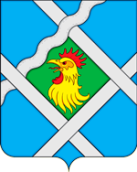 АДМИНИСТРАЦИЯ МУНИЦИПАЛЬНОГО ОБРАЗОВАНИЯ СЕЛЬСКОЕ ПОСЕЛЕНИЕ «ЕСИНКА» РЖЕВСКОГО РАЙОНА ТВЕРСКОЙ ОБЛАСТИ   П О С Т А Н О В Л Е Н И Е	10.04.2019                                                                                                    № 24Об утверждении Положения о порядке создания, содержания и организации деятельности аварийно-спасательных служб и (или) аварийно-спасательных формирований на территории  муниципального образования сельское поселение «Есинка»                          В соответствии с Федеральным законом от 06.10.2003 № 131-ФЗ «Об общих принципах организации местного самоуправления в Российской Федерации», Федеральным законом от 21.12.1994 № 68-ФЗ «О защите населения и территорий от чрезвычайных ситуаций природного и техногенного характера», Федеральным законом от 22.08.1995 № 151-ФЗ «Об аварийно-спасательных службах и статусе спасателей», Федеральным законом от 12.02.1998 № 28-ФЗ «О гражданской обороне», приказом Министерства Российской Федерации по делам гражданской обороны, чрезвычайным ситуациям и ликвидации последствий стихийных бедствий от 23.12.2005 № 999 «Об утверждении порядка создания нештатных аварийно-спасательных формирований», Администрация сельского поселения «Есинка»                                                           ПОСТАНОВЛЯЕТ:1.Утвердить Положение о порядке создания, содержания и организации деятельности аварийно-спасательных служб и (или) аварийно-спасательных формирований на территории муниципального образования сельское поселение «Есинка» (прилагается)2. Настоящее постановление подлежит  обнародованию в установленном порядке и размещению на официальном сайте администрации сельского поселения «Есинка» в информационно-телекоммуникационной сети Интернет             3. Контроль выполнения настоящего постановления оставляю за собой.И.о.Главы  сельского поселения  «Есинка»                                                          О.А.Виноградова    Приложение 1к постановлению администрации сельского поселения «Есинка»от 10. 04.2019  № 24 ПОЛОЖЕНИЕо порядке создания, содержания и организации деятельности аварийно-спасательных служб и (или) аварийно-спасательных формирований на территории муниципального образования сельское поселение «Есинка»1. В соответствии с Федеральным Законом от 22 августа . № 151-ФЗ «Об аварийно-спасательных службах и статусе спасателей», настоящее Положение:- определяет общие организационно-правовые и экономические основы создания аварийно-спасательных служб на территории муниципального образования сельское поселение «Есинка; - устанавливает права, обязанности и ответственность спасателей, определяет основы государственной политики в области правовой и социальной защиты спасателей.2. Аварийно-спасательная служба (далее - АСС) - это совокупность органов управления, сил и средств, предназначенных для решения задач по предупреждению и ликвидации чрезвычайных ситуаций, функционально объединенных в единую систему, основу которой составляют аварийно-спасательные формирования. 3. АСС должна быть оснащена специализированными средствами связи и управления, техникой, оборудованием, снаряжением, имуществом и материалами.4. Правовыми основами создания и деятельности АСС и деятельности спасателей является Конституция Российской Федерации, Федеральный закон от 22 августа . № 151-ФЗ «Об аварийно-спасательных службах и статусе спасателей», Федеральный закон от 21.12.1994 № 68-ФЗ «О защите населения и территорий от чрезвычайных ситуации природного и техногенного характера», правовые акты органа местного самоуправления, в пределах своих полномочий, регулирующие вопросы создания и деятельности АСС и деятельности спасателей. 5. Основными задачами АСС являются:- поддержание органов управления, сил и средств АСС в постоянной готовности к выдвижению в зоны чрезвычайных ситуаций и проведению работ по ликвидации чрезвычайных ситуаций;- контроль за готовностью обслуживаемых объектов и территорий к проведению на них работ по ликвидации чрезвычайных ситуаций;- ликвидация чрезвычайных ситуаций на обслуживаемых объектах и территориях;- участие в разработке планов предупреждения и ликвидации чрезвычайных ситуаций на обслуживаемых объектах и территориях;- пропаганда знаний в области защиты населения и территорий от чрезвычайных ситуаций и подготовка населения и работников организаций к действиям в условиях чрезвычайных ситуаций.6. В соответствии с законодательством Российской Федерации АСС, аварийно-спасательные формирования могут создаваться:- на постоянной штатной основе - профессиональная АСС;- на нештатной основе - нештатные аварийно-спасательные формирования;- на общественных началах - общественные аварийно-спасательные формирования.Профессиональная АСС создается в сельском поселении по решению органа местного самоуправления.Нештатные аварийно-спасательные формирования создаются организациями из числа своих работников.Общественные аварийно-спасательные формирования создаются общественными объединениями, уставными задачами которых является участие в проведении работ по ликвидации чрезвычайных ситуаций.7. Состав и структуры АСС и аварийно-спасательных формирований определяют создающие их органы местного самоуправления, организации, общественные объединения.В состав АСС входят органы управления указанных служб, аварийно-спасательные формирования и иные формирования, обеспечивающие решение стоящих перед АСС задач.8. Привлечение АСС к ликвидации чрезвычайных ситуаций осуществляется:- в соответствии с планами предупреждения и ликвидации чрезвычайных ситуаций объектов и территорий;- в соответствии с планами взаимодействия при ликвидации чрезвычайных ситуаций на других объектах и территориях;- установленным порядком действий при возникновении и развитии чрезвычайных ситуаций;- по решению уполномоченных на то должностных лиц органов местного самоуправления, организаций и общественных объединений, осуществляющих руководство деятельностью указанных АСС.9. Руководство всеми силами и средствами, привлеченными к ликвидации чрезвычайных ситуаций и организацию их взаимодействия осуществляет глава администрации поселения. В случае крайней необходимости глава администрации вправе принимать самостоятельно решения:- о проведении эвакуации;- об остановке деятельности организаций, находящихся в зоне ЧС;- об организации доступа людей в зоны ЧС;- о привлечении к проведению работ по ликвидации ЧС нештатных и общественных аварийно-спасательных формирований;- о привлечении на добровольной основе населения к проведению неотложных работ, а также отдельных граждан, не являющихся спасателями, с их согласия к проведению аварийно-спасательных работ.10. Финансовое обеспечение определенной Федеральным законом № 151-ФЗ от 22 августа . «Об аварийно-спасательных службах и статусе спасателей», в том числе прав и гарантий профессиональных спасателей АСС, аварийно-спасательных формирований, созданных органами местного самоуправления муниципального образования, является расходным обязательством муниципального образования.